Välkommen till vårens simskola på Actic Delphinenbadet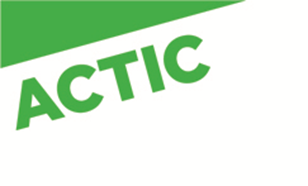  Steg 1Grupp A: Tisdagar 17.00-17.45 + Torsdagar 17.00-17.30 (12 tillfälle)Grupp B: Fredagar 17.00-17.45 (6 tillfälle)Grupp C: Söndagar 12.30-13.15 (6 tillfälle)Steg 2Grupp A: Tisdagar 17.45-18.30 + Torsdagar 17.30-18.00 (12 tillfälle)Grupp B: Fredagar 17.45-18.30 (6 tillfälle)Grupp C: Söndagar 13.15-14.00 (6 tillfälle)Steg 3Grupp A: Tisdagar 18.30- 19.15 + Torsdagar 18.00-18.30 (12 tillfälle)Grupp B: Fredagar 18.30-19.15 (6 tillfälle)Grupp C: Söndagar 14.00-14.45 (6 tillfälle)Steg 4 Grupp A: Söndagar 14.45-15.30 (6 tillfälle)VuxenNybörjare: Tisdagar 19.15-20.00 (6 tillfälle)Denna omgångens simskola kommer att vara:V. 2-7 - 2019 anmälan påbörjas v 50 - 2018Anmälan till period 2 påbörjas v. 6Anmälan görs i receptionen på Actic Delphinenbadet.Vid anmälan vänligen uppge: deltagarens namn, personnummer och önskemål om grupp.500 kr betalas in vid anmälningstillfället och därefter 1000 kr vid kursstart för grupper om 12 kurstillfällen och 500 kr vid kursstart för grupper om 6 kurstillfällen. Anmälan är bindande och vi återbetalar inte.